Светодиодная лампа КИПМ42-103Описание:Светодиодная лампа предназначена для замены ламп накаливания, устанавливаемых в фонари световой сигнализации. Это новое поколение осветительных ламп, совмещающих в себе традиционное исполнение (цоколь Е27), высокую надежность (25 000 часов или 3,0 года), отсутствие ультрафиолетового и инфракрасного излучений, высокую насыщенность цвета, отсутствие нагрева и высокую коррозионную стойкость цоколя, малое энергопотребление (экономия до 90% мощности) и широкий ряд рабочих напряжений.Характеристики:Потребляемая мощность не более 4,5 ВтИзготавливаются лампы со следующей стандартной линейкой напряжений, В: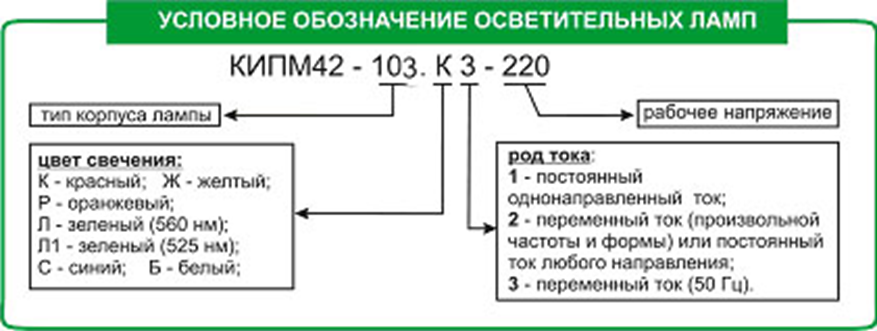 243648556075110127220